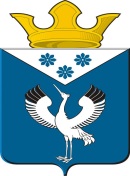 Российская ФедерацияСвердловская областьГлава муниципального образованияБаженовское сельское поселениеБайкаловского муниципального районаСвердловской областиПОСТАНОВЛЕНИЕот            2021г.                                                с. Баженовское                                                 №                               О внесении изменений в административный регламент предоставления муниципальной услуги «Выдача уведомления о соответствии (несоответствии) построенного или реконструированного объекта индивидуального жилищного строительства или садового дома требованиям законодательства о градостроительной деятельности», утвержденный постановлением главы муниципального образования Баженовское сельское поселение от 25.02.2021 № 25В соответствии с Федеральным законом Российской Федерации от 01.07.2021 N 275-ФЗ «О внесении изменений в Градостроительный кодекс Российской Федерации и отдельные законодательные акты Российской Федерации», от 27 июля 2010 года № 210-ФЗ «Об организации предоставления государственных и муниципальных услуг», с Федеральным законом Российской Федерации от 6 октября 2003 года № 131-ФЗ «Об общих принципах организации местного самоуправления в Российской Федерации», Федеральным законом Российской Федерации от 2 мая 2006 года № 59-ФЗ «О порядке рассмотрения обращений граждан Российской Федерации», Градостроительным кодексом Российской Федерации, постановлением Правительства Российской Федерации  от 30 апреля 2014 года № 403 «Об исчерпывающем перечне процедур в сфере жилищного строительства», руководствуясь Постановлением главы муниципального образования Баженовское сельское поселение от 06.12.2018 № 172 "Об утверждении Порядка разработки, утверждения и проведения экспертизы административных регламентов осуществления муниципального контроля и административных регламентов предоставления муниципальных услуг в муниципальном образовании Баженовское сельское поселениеПОСТАНОВЛЯЮ: 1.Внести следующие изменения в административный регламент предоставления муниципальной услуги «Выдача уведомления о соответствии (несоответствии) построенного или реконструированного объекта индивидуального жилищного строительства или садового дома требованиям законодательства о градостроительной деятельности», утвержденный постановлением главы муниципального образования Баженовское сельское поселение от 25.02.2021 № 25: 1.1. абзац 2 п. 2.2.1 части 2.2 главы II изложить в следующей редакции: «Документы, необходимые для предоставления муниципальной услуги, могут быть поданы заявителями непосредственно в Уполномоченный орган, через МФЦ, через Единый портал государственных и муниципальных услуг  или региональных порталов государственных и муниципальных услуг; с использованием государственных информационных систем обеспечения градостроительной деятельности с функциями автоматизированной информационно-аналитической поддержки осуществления полномочий в области градостроительной деятельности (при наличии технической возможности)».2.Опубликовать настоящее постановление в газете «Вести Баженовского сельского поселения» и разместить на официальном сайте администрации  муниципального образования Баженовское сельское поселение в сети «Интернет» http://bajenovskoe.ru.3.Настоящее постановление вступает в силу со дня его официального опубликования.4. Контроль за исполнением настоящего Постановления оставляю за собой.Глава муниципального образования                                  Баженовское сельское поселение                                                      С.М. Спирин